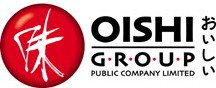 25 มกราคม 2567ภาพข่าวประชาสัมพันธ์โออิชิ กรุ๊ป จัดประชุมสามัญผู้ถือหุ้นประจำปี 2567บริษัท โออิชิ กรุ๊ป จำกัด (มหาชน) จัดประชุมสามัญผู้ถือหุ้นประจำปี 2567 โดยมี อวยชัย ตันทโอภาส ประธานกรรมการบริษัท เป็นประธานในการประชุม พร้อมด้วย ดร.พิษณุ วิเชียรสรรค์, สิทธิชัย ชัยเกรียงไกร, นงนุช บูรณะเศรษฐกุล, นันทิกา นิลวรสกุล และ ประภากร ทองเทพไพโรจน์ เข้าร่วมประชุม ณ ศูนย์การประชุมแห่งชาติสิริกิติ์ เมื่อวันที่ 23 มกราคม 2567 ที่ผ่านมา###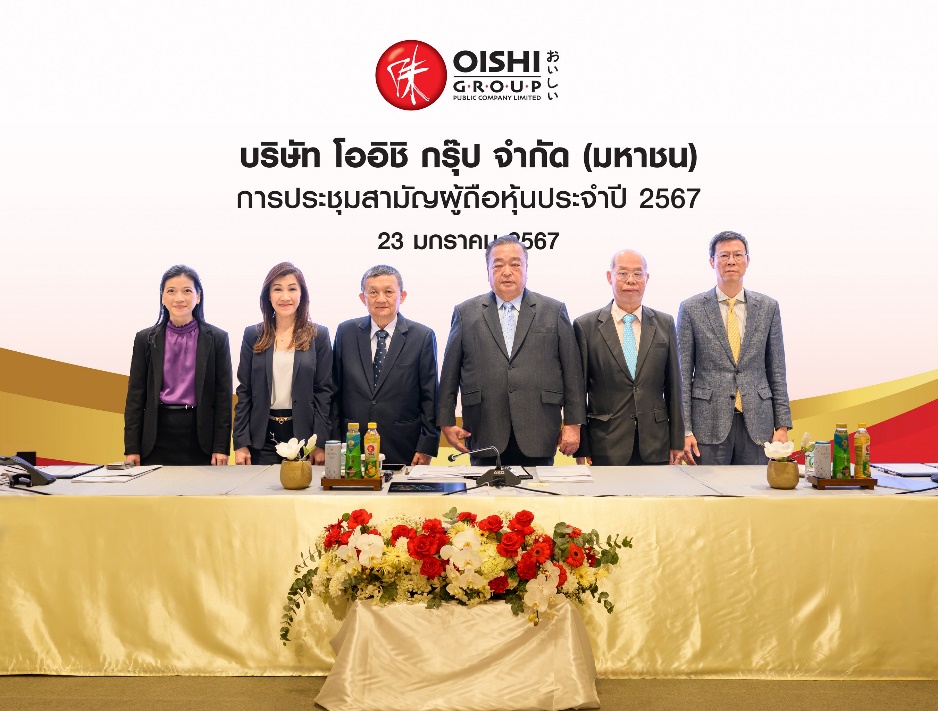 บุคคลในภาพ (ซ้ายไปขวา)1. คุณนันทิกา นิลวรสกุล			กรรมการ บริษัท โออิชิ กรุ๊ป จำกัด (มหาชน)2. คุณนงนุช บูรณะเศรษฐกุล	กรรมการ และกรรมการผู้จัดการ บริษัท โออิชิ กรุ๊ป จำกัด (มหาชน)3. ดร.พิษณุ วิเชียรสรรค์	รองประธานกรรมการ คนที่ 2 บริษัท โออิชิ กรุ๊ป จำกัด (มหาชน) 4. คุณอวยชัย ตันทโอภาส			ประธานกรรมการ บริษัท โออิชิ กรุ๊ป จำกัด (มหาชน)5. คุณสิทธิชัย ชัยเกรียงไกร	รองประธานกรรมการ คนที่ 1 บริษัท โออิชิ กรุ๊ป จำกัด (มหาชน)6. คุณประภากร ทองเทพไพโรจน์		กรรมการ บริษัท โออิชิ กรุ๊ป จำกัด (มหาชน)